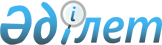 Қазақстан Республикасының ер азаматтарын 2016 жылдың қантарынан наурызына дейін Солтүстік Қазақстан облысы Есіл ауданының аумағында тіркеуді және медициналық куәландыруды ұйымдастыру және қамтамасыз ету туралыСолтүстік Қазақстан облысы Есіл аудандық әкімінің 2015 жылғы 10 қарашадағы № 30 шешімі. Солтүстік Қазақстан облысының Әділет департаментінде 2015 жылғы 2 желтоқсанда N 3485 болып тіркелді       "Әскери қызмет және әскери қызметшілердің мәртебесі туралы" Қазақстан Республикасының 2012 жылғы 16 ақпандағы Заңының 16 бабына, "Әскери міндеттілер мен әскерге шақырылушыларды әскери есепке алуды жүргізу қағидаларын бекіту туралы" Қазақстан Республикасы Үкіметінің 2012 жылғы 27 маусымдағы № 859 қаулысына сәйкес Солтүстік Қазақстан облысы Есіл ауданының әкімі ШЕШТІ:

      1. Қазақстан Республикасының тіркелу жылы он жеті жасқа толатын ер азаматтарын Қазақстан Республикасы Қорғаныс министрлігінің "Солтүстік Қазақстан облысы Есіл ауданының қорғаныс істері жөніндегі бөлімі" республикалық мемлекеттік мекемесінің (келісім бойынша) шақыру учаскесінде 2016 жылдың қаңтарынан наурызына дейін тіркеу және медициналық куәландыру ұйымдастырылсын және қамтамасыз етілсін.

      2. Осы шешімнің орындалуын бақылау Солтүстік Қазақстан облысы Есіл ауданы әкімінің орынбасары Айнагүл Кәкімжолқызы Бектасоваға жүктелсін. 

      3. Осы шешім алғашқы ресми жарияланған күнінен кейін он күнтізбелік күн өткен соң қолданысқа енгізіледі.


					© 2012. Қазақстан Республикасы Әділет министрлігінің «Қазақстан Республикасының Заңнама және құқықтық ақпарат институты» ШЖҚ РМК
				
      Аудан әкімі

М. Әбишев

      КЕЛІСІЛДІ: 
Қазақстан Республикасы
Қорғаныс министрлігінің 
"Солтүстік Қазақстан облысы
Есіл ауданының 
қорғаныс істері жөніндегі 
бөлімі" республикалық
мемлекеттік мекемесінің 
бастығы
 2015 жылғы 10 қараша

О.Д.Қабыкеев
